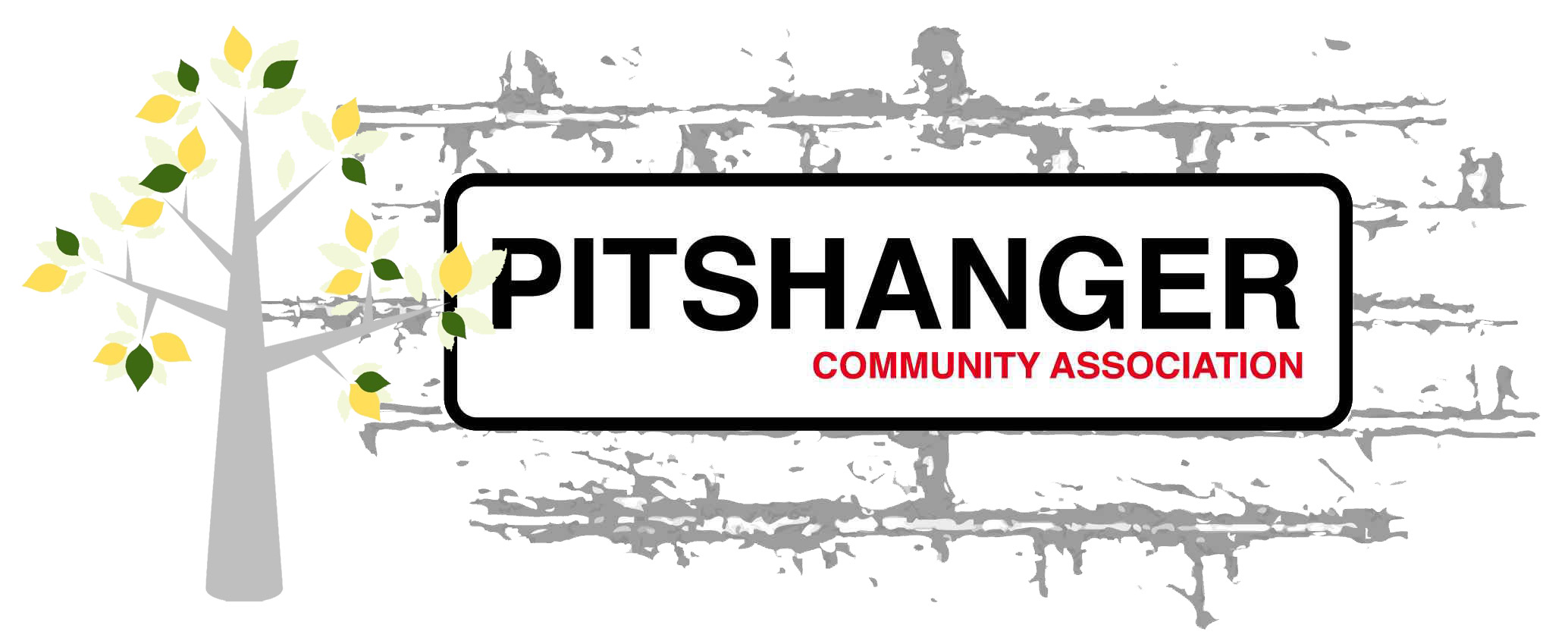 Registered charity 1151457www.pitshanger.org.ukMembership Application – Please complete in BLOCK CAPITALSInformationMembership 2020-21:  Household £15, Individual £10. (If you wish to make an additional donation to PCA funds please feel free to do so).                    Gift Aid: Please tick the box   I want to Gift Aid my donation and any donations I make in future or I have made in the past 4 years.  I am a UK taxpayer and understand that if I pay less Income Tax and/or Capital Gains Tax than the amount of Gift Aid claimed on all my donations in that tax year it is my responsibility to pay any difference.Please notify us if you:want to cancel this declarationchange your name or home addressno longer pay sufficient tax on your income and/or capital gainsHow to pay: By BACs – sort code 08-92-99, Account number  65436729 and please quote your name and post code as the payment reference By cheque – made out to the “Pitshanger Community Association” By cash –  please do not post, drop in at the address below Please post cheques to PCA Membership Secretary, 45 Mulgrave Road, London, W5 1LF.   General Data Protection Regulations 2018The Pitshanger Community Association (PCA) will keep in touch with you about your membership, news, events and appeals. Your details will only be used by the PCA and not passed to any third party other than HMRC if you have kindly agreed to Gift Aid. Your personal information will be properly safeguarded and processed in accordance with the General Data Protection Regulations 2018. Please see our Privacy Policy on our website or request a printed copy.Please tick the box to get communications from PCA:  email       post    Person 1 Person 1 TitleFull name OccupationAddressPhone Number Person 2Person 2TitleFull NameOccupationAddressPhone NumberPaid            £Signature: Date: 